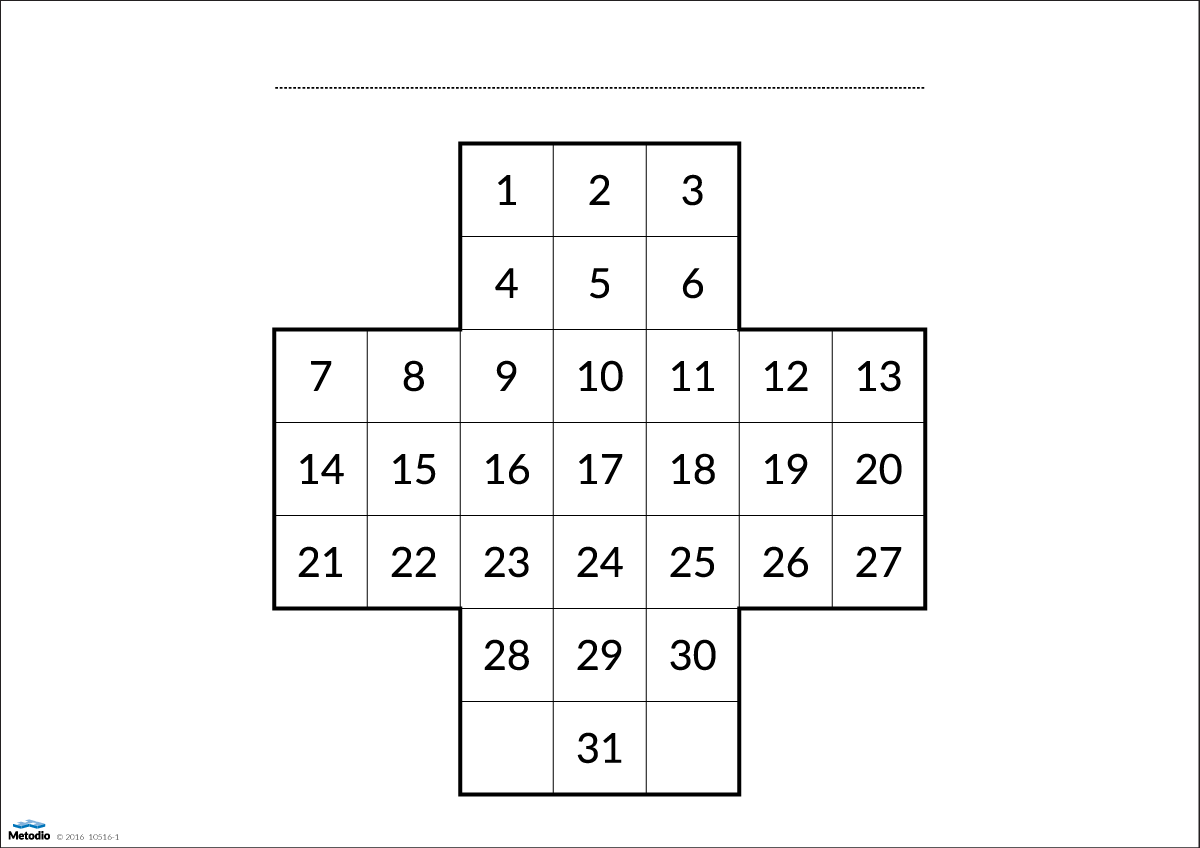 X=X=